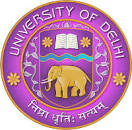 Sl.No Year Title of the Thesis Name of the CandidateUniversity with Date  90892024Use of Open Access Resources by the Faculty Members at Central Universities in Hyderabad: A StudyMr. Khetavat ThukaramOsmania University, HyderabadDated: 30.03.2024882024Application of Social Media to Provide Library Services for Research: A Case Study of CESS LibraryMr. P.SudhakarOsmania University, HyderabadDated: 01.03.2024872024Issues and Challenges of Using Open Source Software in Private Business Management Institutions Libraries of Noida & Ghaziabad RegionMr. Jitendra SharmaIFTM University, MoradabadDated: 91.01.2024862024Research Productivity of College Librarians in Maharashtra Region: A StudyMr. Pravin A. JoshiSant Gadge Baba Amravati University, Amravati (Maharashtra)   Dated:06.01.2024852024Organization of University Libraries: A Case Study of Indira Gandhi Memorial Library, University of Hyderabad Ms. Padmini Osmania University, HyderabadDated: 04.01.2024842024Collection Development in State Central Library of Telangana State: A Study Mr. Banothu ChamplaOsmania University, HyderabadDated: 29.12.2023832024Digital Information Technology (DIT) and Information Communication Technology (ICT) Based Information Search Patterns of Students and Research Scholars of Science, Engineering and Pharmacy Colleges Affiliated to Sant Gadge Baba Amravati University, Maharashtra: A Study Mr. Chetan V. ShirbhateSant Gadge Baba Amravati University, Amravati (Maharashtra)      Dated:05.01.2024822024Use of New Technologies: A Critical Study of College Libraries in Maharashtra StateMr. Sandeep S. Satturwar Sant Gadge Baba Amravati University, Amravati (Maharashtra)      Dated:01.12.2023812023Research Output of Assam Agricultural University, Jorhat: A Bibliometric StudyMs. Dhan Maya ChetryAssam University, SilcharDated; 07.09 2023802023Technostress and its impact on the job satisfaction and work alienation among library professionals of higher educational institutions in Uttar Pradesh Ms. Neetu YadavPondicherry University (Puducherry)Dated: 28.12.2023792023Use of Academic Social Networking Sites in Scholarly Communication among the Faculties of Central Universities in India: A Cross-Institutional StudyMr.Abdul BaqueePondicherry University (Puducherry)Dated: 08.12.2023782023Systematic Investigation of retracted scientific articles of Indian authorsMr. Ishfaq Ahmad PallaPondicherry University (Puducherry)Dated: 10.07.2023772023Resource Sharing in Engineering College Libraries in Telangana: A Study Submitted by the scholar, Mr. C Ramesh Osmania University, HyderabadDated: 11.09.2023762023A Study on University Library Users in Telangana State: A Users Survey Mr. K MallikarjunOsmania University, HyderabadDated: 05.09.2023752023A Study on Use and Impact of Mobile Applications in Engineering College Libraries in Telangana Mr. Dodle RajeshwarOsmania University, HyderabadDated: 11.09.2023742023Management of Print and Electronic Collection in University Libraries of Telangana: A Study Mr. Sreenu Rachamalla Osmania University, HyderabadDated: 13.07.2023732023Use of Digital Resources in University Libraries in Hyderabad, Telangana: A StudyMr. Muthyalaiah SomapanguOsmania University, HyderabadDated: 06.05.2023722023A Bibliometric Analysis on Research Productivity of Faculty of Sciences in Osmania University, Hyderabad Mr. Manju RamavathOsmania University, HyderabadDated: 24.01.2023712023Socio-Economic Conditions of Public Libraries in Telangana: A StudyMr. P. ShankaraiahOsmania University, HyderabadDated:01.07.2023702023Developing MIS for Universities: Study on Role of University LibrariesMr. L. Vijay BhaskarOsmania University, HyderabadDated:03.07.2023692023Work Motivation and Job Satisfaction of Library Professionals in Degree College Libraries in Telangana State: A StudyMr.Vemula Anil KumarOsmania University, HyderabadDated:08.03.2023682022Relevance of Library and Information Science Education Curriculum in Facing the Present Day Roles and Challenges by Library Science Professionals in Telangana StateMr. Govardhan AjmeeraOsmania University, HyderabadDated: 10.12.022672022Mobile Information Services in Select Academic Libraries in Hyderabad, Telangana StateMs. Revathi NOsmania University, HyderabadDated: 10.12.022662022Library anxiety among Northeastern students in India:  A study utilizing AQAK library anxiety scaleMs. Tripti GogoiPondicherry University (Puducherry)PU/CE/PHD/2022-23/910, dated: 27.10.2022652022Information Resources Development and Management in Select State Agricultural University Libraries in South India: A StudyMr. Ravi Kumar N POsmania University, HyderabadDated:14.11.202264Use of the e-resources in engineering college libraries in Marathwada Region: A studyMs. Vidya Bhaurao Thillar Sant Gadge Baba Amravati University, Amravati (Maharashtra)      Dated:14.10.2022632022Service quality and its impact on user satisfaction in University Libraries of BangladeshMr. Md. Jahangir Alam Bangladesh University of Professionals (BUP), Mirpur Cantt, Dhaka (Bangladesh)Dated: 17.11.2022622022A study on impact of emotional intelligence on work efficiency among professionals of arts and Science Colleges in Tamil NaduMr. P.BalamuruganBharathidasan University, Tiruchirappalli  (Tamilnadu)Dated: 03.11.2022612022A Study on the Relative Worth of the Factors Influencing Acquisition Policies Adopted by the Libraries of Higher Educational Institutions Governed and Funded by the Government of IndiaMr. Nirnimesh Pandiya  Assam University, Silchar (Assam)Dated:09.09.2022602022Web Portal of the Department of Library and Information Science in Western Region of India: An EvaluationMs.Samruddhi Vishal Hawaldar Rashtrasant Tukadoji Maharaj Nagpur University, Nagpur (Maharashtra).592022Impact of electronic information resources on the users of the libraries of ICAR institutions in South IndiaPrasanna Devaramatha Anilkumar Gulbarga University, Kalaburagi (Karnataka),582022Library Resources and Services of  Government Degree Colleges in Telangana State: A StudyMr.V. VenkateshwarluOsmania University, HyderabadDated:06.10.2022572021Citation Analysis of Grey Literature Reflected in Ph.D. Thesis Submitted to the Karnataka State Universities with Special Reference to Engineering and TechnologyMr.Venugopal D. HajjeVisvesvaraya Technological University, Belagavi (Karnataka)Dated:28.12.2021562021A Bibliometrics Study of Annals of Library and Information StudiesMr. Sunil Mohanlal KuradaShri Jagdish Prasad Jhabarmal Tibrewala University, Jhunjhunu, Rajasthan-333001Dated: 27-11-2021552021A Study on Use Pattern and Impact of E-Resources by Faculty Members and Research Scholars in Osmania UniversityMr. K. LakpathiOsmania University, Hyderabad Dated: 09-08-2021542021A Comparative Study of Application and Implication of Library Softwares in University Libraries of Maharashtra and Madhya PradeshKu. Pratibha NatthujiAtramShri Jagdish Prasad Jhabarmal Tibrewala University, Jhunjhunu, Rajasthan-333001Dated: 24-07-2021532021Information Literacy Programmes in University Libraries of Telangana State: A StudyMs.B.Radhika RaniOsmania University, Hyderabad Dated: 20-07-2021522021Organization of University Libraries in India: A Case Study of Osmania University Library, HyderabadMs. S.Sandhya RaniOsmania University, Hyderabad Dated: 29-06-2021512021Return on Investment (ROI) of Electronic Information Resources:   An Evaluative Study on Selected Scientific & Research Institute’s Libraries in OdishaMr. Sidhartha SahooBerhampur UniversityBerhampur, Odisha-760007Dated: 17-05-2021502021Use of Web 2.0 Tools by Medical Professionals in Maharashtra: A StudyMr. Vikas Tukaramji AdlokS  G B Amravati University, AmravatiDated: 19 -06- 2021  492021Study of Awareness of Intellectual Property Rights among Faculties of Engineering Colleges Affiliated to RTM Nagpur UniversityMrs. O P Rajasree RTM Nagpur University, NagpurDated: 20-08-2020482021Study of Online Newspapers in India: With Special Reference to Structure, Design and Web 2.0 ApplicationsMr. Rajendra H. ChoreRTM Nagpur University, NagpurDated: 20-08-2020472021Research Productivity of Social Scientists in Tamil Nadu State Universities: A Bibliometric StudyMs. N. RajalaxmiBharathidasan University, Tiruchirppalli-24Dated: 27-11-2020462020Assessment of Information Services in Dr. V.S. Krishna Library, Andhra University: A StudyMs. Kota ArunaAndhra University, Visakhapatnam (AP)Dated:05-10-2020452020Use of the Electronic Information Resources among the Faculty Members in Self-Finance Colleges Affiliated to Bharthidasan University: A StudyMr. R. Arun PandianBharathidasan University, Tiruchirppalli-24Dated: 2-1-2020442020 Selection, Acquisition and Management of Electronic Resources in the Libraries of Engineering Colleges (Autonomous) of Andhra Pradesh (India): A Study Mr. Sesetti Sivaji Ganesh Andhra University, Visakhapatnam (AP)Dated:04-09-2020432020Impact of Organisational and Psychological Factors on the Job Performance of Library Professionals in the University Libraries of VaranasiMs. Neha VermaBanaras Hindu University, VaranasiDated: 31-08-2020422020Analytical Study of UGC Sponsored LIS Conferences, Seminars and Workshops From 10-12th Plan Period in Vidarbha RegionMs. Swapnil Haribhau DandadeRTM Nagpur University, NagpurDated: 20-08-2020412020Library Automation of University Libraries in Maharashtra State: The Stat of the ArtMr. Rushikumar R KuralkarSavitribai Phule Pune University, NagpurDated: 02.01.2020402020Research Activities in Odisha: An Analysis based on Published Literature as reflected in ScopusMr.Bijayananda PradhanBerhampur UniversityBerhampur, Odisha-760007Dated: 30-12-2019392020Scholarly Communication by Indian Researchers of Science and Technology in Open Access and Subscription-based JournalsMr.Mohammad AsharAligarh Muslim UniversityDated: 05-12-2019382019Literature on Library and Information Science: A Bibliometric AnalysisMs. J. AlameluBharathidasan University, Tiruchirappalli (TN)  Dated: 13-08-2019372019Design and Development of Model for Information Security of University Libraries in MaharashtraMr.Jayant M. NadagaoliRTM Nagpur University, NagpurDated: 02-07-2019362019Database Creation of Book Publishers in India: An Analytical StudyMr.Umesh Gangadhar HardeRTM Nagpur University, NagpurDated: 02-07-2019352019Collection Development and Services in the Libraries of Supreme Court, Delhi High Court and the Allahabad High Court: An Evaluate StudyMr. Mohd MuzzammilAligarh Muslim UniversityDated: 05-05-2019342019Role of University Grants Commission – Academic Staff College in In-service Training for Professionals in Library and Information Science: A Case Study of UGC-ASC, OU  Ms. T. Usha KirthiOsmania University, HyderabadDated: 15-06-2019332019A Study of Acquisition Policies of E-Resources in Libraries of NIT’s in India Mr.Ravindra Mahadeorao SondeRTM Nagpur University, NagpurDated: 08-07-2019322019Content Analysis of Annals of Library and Information Studies (From 1954 to 2012)Ms. Jaya B. WankhedeRTM Nagpur University, NagpurDated: 07-03-2019312019Attitude of Users towards Library and Information Services of select University Libraries in Uttar PradeshMr. Aftab KhanSwami Vivekanand SubhartiUniversity, Meerut (UP).Dated: 16.07.2019302019Growth of Biotechnology and Allied Subjects: A Scientometric StudyMs. Svetal H. ShuklaDr.Babasaheb Ambedkar Open University, Ahmedabad (Gujarat)Dated: 27-07- 2019292019Evaluation of Web Directories in Library and Information ScienceMr. K.Purnachandra RaoOsmania University, Hyderabad Dated: 25-01-2019282018Information Seeking Patterns of the Library Users in Technical Educational Institutes in Delhi Region:  An Evaluative StudyMrs.Varsha BhardwajSwami Vivekanand Subharti University, Meerut Dated: 11-05- 2018272018Job Satisfaction of Library and Information Science Professionals in Colleges Affiliated to Solapur University, Solapur- A StudyMs. Manjusha Madhukar RengheRTM Nagpur University, NagpurDated: 16-01- 2018262018Evaluation of Social Science Collection in Sant Gadge Baba Amravati University Library (1983 to 2013)Ms.Anita P. Patil RTM Nagpur University, NagpurDated:26-09-2018252018Study of Map as a source of information: Origin, evolution and digitization with special reference to IndiaMr. Arvind V. HadapRTM Nagpur University, NagpurDated: 06-01-2018242018Precision and Recall Ratio of Search Engines: An Evaluative Study with special Reference to Allopathic MedicineMr. Lokanand S. NawkhareRTM Nagpur University, NagpurDated: 17-01- 2018232018Evaluation of Digital Reference Services in Libraries in Indian Institutes of Technology in IndiaMr. Javdav Vilas Govind Savitribai Phule Pune University, NagpurDated: 20.6.2018222018Degree Collage Libraries in North Karnataka: An Evaluative Study with Reference to NAAC StandardsMs. Chigateri Nirmala VeerabasannaBharathiar University, CoimbatoreDated: 11-05-2018212018A study of management of e-information sources available in Engineering college libraries in MaharashtraMr. Suresh Shravanji KanthaleS  G B Amravati University, AmravatiDated: 29 -11- 2017  202017Work Life Balance of Library Professionals in Affiliated Colleges of Manonmaniam Sundaranar University, TirunelveliMs. Gladvi Mary Raj.RBharathiar University, CoimbatoreDated: 14-09- 2017192017Information Needs and Information Seeking Behaviour of Faculty of Engineering Colleges of Ranga Reddy District, Telangana: A StudyMr. Raja Suresh Kumar PitlaJNTU, Kakinada (AP)Dated: 31-05-2017182017User Opinion Towards Library Resources and Services in Public Libraries in Madurai District : A Study S. SinthanBharathiar University, CoimbatoreDated: 11-07- 2017172017A Bibliometric Study of Indian Journal of Biotechnology 2002-2010Mr. Rajesh S. GedamS.G.B. Amravati University, AmravatiDated: 29-05-2017162017Information Needs and Information Seeking Behaviour of Animal Husbandry Professionals in Central India: A StudyMr. Subhash W. DhoteRTM Nagpur University, NagpurDated: 05-01-2017152017Prospects of Consortia Based Resource Sharing Among the Agricultural Universities of North East India with Special Reference to Central Agricultural University, ImphalMr. Nabin Chandra DeyGauhati University, Gauhati (Assam)Dated: 17.03.2017142016A Study of Library and Information Science Profession in India: 1960 to 2010Mr. Vijay Anantrao Dakhole RTM Nagpur University, Nagpur Dated: 16-10-2016132016Research Impact Measurement Tools for Researchers and PublishersMs. Priti Dattatraya DharmikRTM Nagpur University, Nagpur Dated: 16-10-2016122016Information Seeking Behaviour of Teachers and Research Scholars in Physical Sciences of Mizoram University and Assam University: A Comparative StudyMs. Rosa LaltlanmawiiMizoram University, AizwalDated: 23-08-2016112016Digitization of Thesis and Projects in Engineering College Libraries in Vidarbha Region - A Feasibility SystemMr. Ravindra Gulabrao TandulkarRTM Nagpur University, NagpurDated: 24-06-2016102016Adoption of  Web 2.0 Tools and Technologies in the National Libraries of the World: A Comparative and Evaluative  StudyMs. G. KannikaparameshwariUniversity of Mysore, Mysore     Dated:  05-05-2016                                 092016Evaluation of Library and Information Services in Agricultural College Libraries with special reference to MaharashtraShri. Dipak K. BhalekarS.G.B. Amravati University, Amravati Dated: 30-01-2016082015Information Literacy Initiatives In Engineering College Libraries In Maharashtra : A StudyS.M. Deshpande S.G.B. Amravati University, Amravati Dated: 31-10-2015072015Contribution of Online Computer Library Center (OCLC) in Library and Information Science ResearchSachin Y. VaidyaRTM Nagpur University, NagpurDated: 16-12-2015062015Citation Analysis of Ph.D. Thesis submitted to Dr. Panjabrao Deshmukh Krishi Vidhyapeeth, Aloka During 2001-2010Ku. Dipali R. Deshmukh S.G.B. Amravati University, AmravatiDated: 15-04-2015.052015Open Courseware and Learning Object Repositories: A critical  StudyMs. Shraddha S. ShrungarkarRTM Nagpur University, NagpurDated: 23-03- 2015042015An Analytical Study of Current Practices related to E-resources in Management Libraries of NCRMr. Krishna Kumar Singh Mewar University, Mewar  Dated:  22 -01- 2015032013Growth of LIS Periodicals from India: A Critical StudyMr. Bhagwan K ThawkarRTM Nagpur University, NagpurDated: 07-01-2013022012Legal Information Services Rendered by Law College Libraries in Vidarbha RegionMr. Abhay Y. BhakteRTM Nagpur University, NagpurDated: 10-10- 2012		012012A Study of Information Seeking Behavior of Reading Habits of High School Students & Teachers in Nagpur DistrictMs. Kalpana M. DiwareRTM Nagpur University, NagpurDated: 13-10- 2012	